HRVATSKA SVEUČILIŠNA NAKLADA d.o.o., Zagrebima čast pozvati Vas na predstavljanje knjige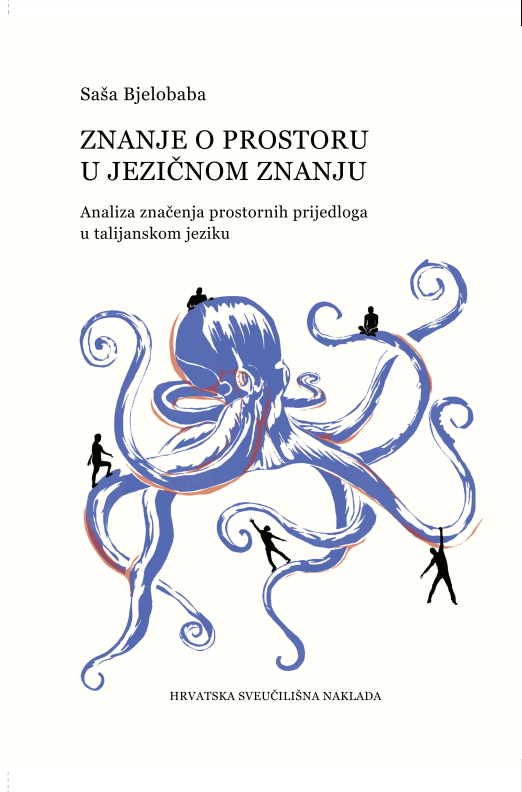 Knjigu će predstaviti:prof. dr. sc. Milena Žic Fuchs, recenzenticaprof. dr. sc. Ivica Peša Matracki, recenzenticadr. sc. Saša Bjelobaba, autoruime nakladnika gđa. Anita Šikić, direktorica HSNPredstavljanje će se održati u četvrtak 30. ožujka 2023. u 18:00 sati u konferencijskoj dvorani Knjižnice Filozofskog fakulteta (2. kat), Ivana Lučića 3, Zagreb.